     MIĘDZYSZKOLNY OŚRODEK SPORTOWY KRAKÓW-WSCHÓD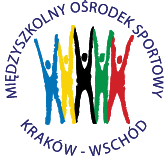 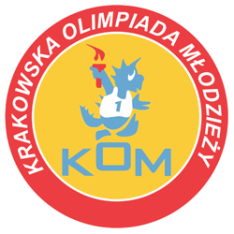 Adres: Centrum Rozwoju Com Com Zoneul. Ptaszyckiego 6 – P 09,  31 – 979 Krakówtel/fax: 12 685 58 25,   email:  biuro@kom.krakow.plwww.kom.krakow.plKraków, 31.01.2017r.KRAKOWSKA OLIMPIADA MŁODZIEŻY 2016/17 – GIMNAZJADASNOWBOARD /25.01.2017r./ - KLASYFIKACJA DZIEWCZĄTWyniki - DZIEWCZĘTA - SNOWBOARD - GIMNAZJADA  - Siepraw 25.01.2017Wyniki - DZIEWCZĘTA - SNOWBOARD - GIMNAZJADA  - Siepraw 25.01.2017Wyniki - DZIEWCZĘTA - SNOWBOARD - GIMNAZJADA  - Siepraw 25.01.2017Wyniki - DZIEWCZĘTA - SNOWBOARD - GIMNAZJADA  - Siepraw 25.01.2017Wyniki - DZIEWCZĘTA - SNOWBOARD - GIMNAZJADA  - Siepraw 25.01.2017MiejsceNazwisko i imięSzkołaRocznikCzas przejazdu1Kasprzyk PaulinaPG 7200133,2062Bartmańska ZulaPGA 6200233,6183Bilik MajaGM 20200133,8884Szczygieł OlgaSG 7200134,1065Kasztelewicz MariaGM 20200134,4816Czekaj NataliaGM 24200135,4587Gołąb HelenaGM Salwator200136,1288Łyś KarolinaGM 24200236,3239Szpila ZofiaGM Salwator200136,96210Wróblewska MartynaGM 52200237,22711Soczewka AleksandraGM 46200238,24012Budzik JoannaSG 7200138,43013Wróblewska JuliaGM Salwator200138,71614Rudowska AleksandraGM Kostka200338,72115Wilam MatyldaSG 7200238,90416Ziętek WiktoriaDONA200139,36517Bugajska AgataGM Kostka200340,83318Kącik JuliaGM 16200141,19819Szymańska ZofiaGM Kostka200141,93220Żabicka EmiliaGM 46200142,03221Koźbiał NataliaPG 2200144,05422Zabiegaj MajaGM 46200144,07923Kowacz GabrielaGM 2200344,21824Bartkowiak PaulinaGM 52200344,39325Kotulska IgaGM 1200252,69626Czosnowska JuliaGM 1200156,82127Dudek MagdaGM 16200163,87028Cyrul ZofiaGM 2200384,29029Wójcik JagodaGM 22001DNS30Pyl JuliaGM 12001DSQ31Skotnicza KingaPG 72001DSQ32Jajko OliwiaGM 202001DSQ33Bodzoń WeronikaGM 162002DSQ34Frej Maja2001DSQ